Département des sciences sociales.Avis aux Étudiants Master 1 Psychopathologie  et psychosomatique                   Nous informons l’ensemble des étudiants  Master 1 Psychopathologie et Psychosomatique, qu’une   séance  de    consultation    des   copies du module    (Techniques Projectives)  de Mme DOUAKH est programmée pour le Mercredi 24/05/2017 à 12h30,  la  salle  N° 01.                                                           Bejaia, le 23/05/2017.                                        	                                         L’Administrationالجمهورية الجزائرية الديمقراطية الشعبيةRépublique Algérienne Démocratique et Populaire الجمهورية الجزائرية الديمقراطية الشعبيةRépublique Algérienne Démocratique et Populaire الجمهورية الجزائرية الديمقراطية الشعبيةRépublique Algérienne Démocratique et Populaire Ministère de l’Enseignement Supérieur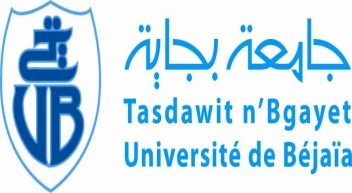        et de Recherche Scientifique        Université de  BéjaïaFaculté des Sciences  Humaines et Sociales                                                            وزارة التعليم العالي و البحث العلميجامعة بجاية    كــــلية العلوم الإنسانية و الاجتماعية